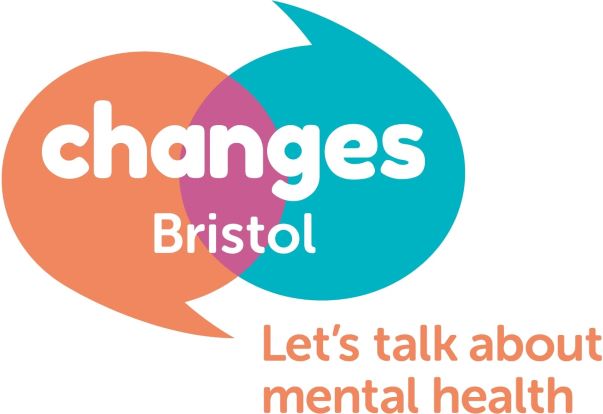 PERSON SPECIFICATIONExperienceExperienceExperience of working in a mental health setting either in the public or charity sector	EssentialExperience of supervising staff and/or volunteers and supporting their development through coaching, mentoring, training or in other ways	EssentialAbility to work on their own initiative, managing own workload and work well as part of a team.EssentialExperience of developing and delivering trainingDesirableExperience of working with groups and awareness of group dynamics   DesirableExperience of working with safeguarding issuesDesirableKnowledge and SkillsKnowledge and SkillsAbility to communicate with a wide range of people including service users, volunteers, staff, and other organisationsEssentialHave an understanding of the value and workings of peer supportEssentialIT skills including the use of Microsoft Office, Google Suite and Social MediaEssentialValuesValuesThe ability to be non-judgmental and empathetic in a peer support settingEssentialCommitment to service user input in the planning and running of servicesEssentialOtherOtherWilling to work flexibly with some evening and weekend workEssentialAbility to travel and attend meetings in different locationsEssentialFull driving license and access to carDesirable